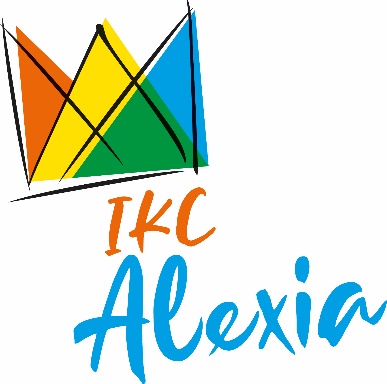 Nieuwsbrief augustus 2022      					    		 nummer 1Mijn kind,Ik heb het beste met je voor.				Wil je begeleiden elke dag.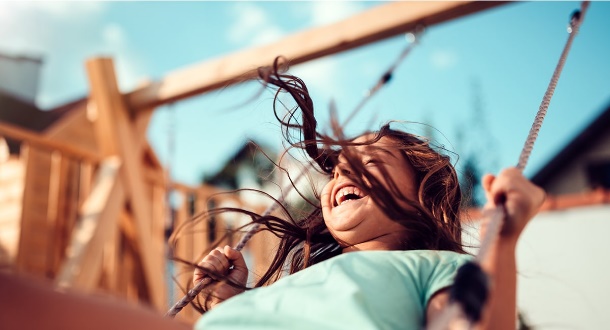 Wil met jou het leven door.Je behoeden voor tegenslag.De wereld is niet zoals jij ziet.Er loert haast overal gevaar.Dat ze je kwetsen wil ik niet.Ik maak je voor die wereld klaar.Mamma,Je hebt het beste met mij voor.Dus laat me gaan, mam, elke dag.Loop niet voor me, maar achter me.                              Leer me leren van tegenslag.De wereld is niet zoals jij ziet.Ik moet wennen aan gevaar.Vallen en struikelend word ik groot.Me ervoor behoeden, dat is pas naar.Leer met het leven zoals het komt.Laat me huilen van pijn en verdriet,Lachen van vreugde en plezier,Dan word ik sterk, anders niet.Chris LindhoutMaandag 29 augustus Starten we het nieuwe schooljaar met een Open Huis. De ouders zijn van harte welkom om hun kinderen in de klas te brengen. Dit kan vanaf 8.15 uur. We hebben er veel zin in en zien er naar uit om jullie weer te ontmoeten! De kinderen van groep 1 en 2 mogen op maandag en vrijdag naar binnen gebracht worden. Op dinsdag, woensdag en donderdag mogen ze van af 8.20 uur op het plein spelen. De leerkrachten wachten ze bij de ingang van het plein op.De ouders van de kinderen van groep 3 mogen hun kind de eerste schoolweek in het lokaal brengen .Ziek meldenAls uw kind ziek is en niet op school kan komen, verwachten we dat u voor half negen uw kind telefonisch afmeldt. Tel.nr. 058 266 15 21. Een afmelding kan niet via Social Schools of via broertje of zusje. SchoolagendaDe activiteiten die we dit schooljaar ondernemen en de vrije dagen staan al in de agenda in Social Schools. Rechtsonder in de app ziet u het icoontje van agenda.PrivacyIn Social Schools kunt u ook de privacy voorkeuren aangeven, zodat wij weten of uw kind herkenbaar op onze sociale media mag. Mocht u niets aangeven, dan gaan wij ervan uit dat er geen bezwaren zijn om beeldmateriaal van uw kind te gebruiken.Lopend en fietsend naar schoolOmdat de school midden in de wijk ligt is deze van alle kanten goed bereikbaar. Voor de kinderen die wonen buiten de ring Anne Vondelingweg – Grovestins – Schierstins – Camminghaburg is er net voldoende ruimte om de fiets in de stallingen te zetten. Het is dus uit praktische overwegingen dat we onze leerlingen die binnen de cirkel wonen vragen om lopend naar school te komen.Vooral rond de begin- en eindtijden van de school is het vaak erg druk. U kunt zich voorstellen dat dit gevaarlijke situaties kan opleveren. Er is voor school een haal en breng (Tút en d’r út ) zone gemaakt. Het is niet de bedoeling om op de ‘Tút en d’r út’ zone uw auto te parkeren.Daarom vragen we ouders bij langer verblijf de auto bij het winkelcentrum of de Parkflat te parkeren. Laten we er samen voor zorgen dat het veilig is en blijft. KinderboekenweekDe Kinderboekenweek start op 6 oktober. Achter de schermen zijn de voorbereidingen in volle gang.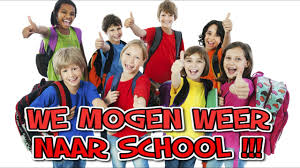 Met hartelijke groet, Johan Spoelstra en Linda Verhaag